Την Κυριακή 4 Ιουνίου ο εορτασμός της Μάχης της ΠαύλιανηςΟ Δήμος Λαμιέων και η Τοπική Κοινότητα Παύλιανης διοργανώνουν εκδήλωση απόδοσης τιμής στους αγωνιστές που έπεσαν πολεμώντας την 3η Ιουνίου 1943 στην «Μάχη της Παύλιανης». Η εκδήλωση θα πραγματοποιηθεί την Κυριακή 4 Ιουνίου 2017 και ώρα 11:00 π.μ. στο Μνημείο των Πεσόντων στην Τοπική Κοινότητα Παύλιανης, σύμφωνα με το ακόλουθο πρόγραμμα:
11:00 : Προσέλευση Προσκεκλημένων.
11:15: Επιμνημόσυνη Δέηση.
          • Προσκλητήριο Νεκρών.
          • Τήρηση ενός λεπτού σιγής.
          • Χαιρετισμός από το Δήμαρχο Λαμιέων Νίκο Σταυρογιάννη.
          • Ομιλία για το ιστορικό της Μάχης.
          • Κατάθεση στεφάνων.
          • Ανάκρουση Εθνικού Ύμνου.
Πέρας εκδήλωσης.                                                                                                                              Από το Γραφείο Τύπου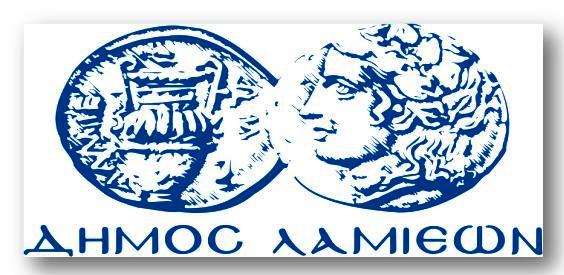 ΠΡΟΣ: ΜΜΕΔΗΜΟΣ ΛΑΜΙΕΩΝΓραφείου Τύπου& ΕπικοινωνίαςΛαμία, 30/5/2017